07-299 Т-150Д-03/Т-150Д-05-09 гусеничный трактор с бульдозерным оборудованием - прямым неповортным отвалом, рабочие: ширина 2.52 м, заглубление до 0.4 м, вес 8.8/9.0 т, скорость 3.62 км/час, толкающее усилие 5 тс, СМД-61/ЯМЗ-236Д 160/175 лс, 15 км/час, ХТЗ Харьков, 1990-е г.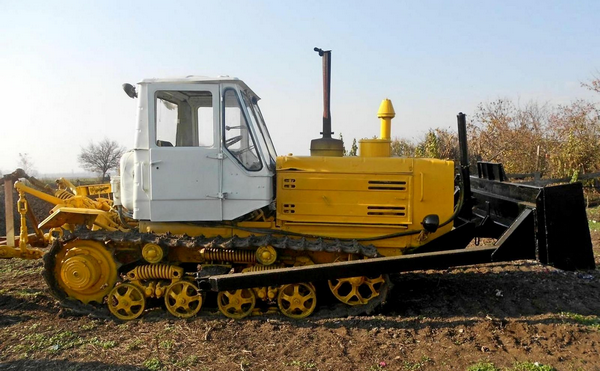  В свободном доступе немало фото и видео из Украины с прототипом этой модели, а в технической литературе или, хотя бы, в периодике сведений о нем не найдено. Соответственно, составить представление о его разработке и этапах производства, правильном наименовании и модификациях на данный момент нет возможности.Видео: https://www.youtube.com/watch?v=grpHUiN8TII&app=desktophttps://www.youtube.com/watch?v=saXDqX3jACA&t=1s, https://www.youtube.com/watch?v=__XRsVhKH_k&t=1sИзготовитель: Харьковский орденов Ленина, Трудового Красного Знамени и Октябрьской революции тракторный завод им. Серго Орджоникидзе. Первый трактор СХТЗ-15/30 (мощностью 30 л.с.) сошел с конвейера 1 октября 1931 года. На базе гусеничного трактора Т-150 была разработана модификация Т-150Д с бульдозерным оборудованием. Трактор с бульдозерным оборудованием предназначен для разработки и перемещения предварительно разрыхлённых дисперсных грунтов, не включающих в себя крупных обломков диаметром более 200 мм, относящихся к классу природных дисперсных грунтов; сыпучих и раздробленных дисперсных грунтов и антропогенных образований, относящихся к классу техногенных грунтов – классификация грунтов по ДСТУ БВ.2.1-2-96; засыпки траншей и котлованов; возведения насыпей (из указанных выше грунтов); расчистки дорог от снега и других работ в районах с умеренным климатом при температуре не ниже минус 40оС.  Категорически запрещается производить разработку скальных и мёрзлых грунтов, асфальтовых и булыжных покрытий и другие подобные работы.Технические характеристики гусеничных сельскохозяйственных тракторов 
общего назначения серии 150. Источник: http://www.avtomash.ru/pred/xtz/t150.htmТормоза: Ленточные.Механизм поворота: Гидроподвижные муфты и тормоза на вторичных валах коробки передач.Ходовая система: Подвеска - балансирная эластичная.Электрооборудование: Аккумуляторы 6СТ-182ЭМ - 2 шт. Напряжение - 12/24 В.Навесное устройство: Заднее 2-х и 3-х точечное гидравлическое, грузоподъемность - 3500 кгс.Бульдозерное оборудование: (Для Т-150Д-05-09 и ХТЗ-150Д-03) ширина отвала - 2520 мм, глубина опускания отвала - 400 мм, высота подъема отвала - 800 мм.ХТЗ-150-03Т-150-05-09ХТЗ-150Д-03Т-150Д-05-09ДвигательДвигательДвигательДвигательДвигательМодельСМД-61ЯМЗ-236ДСМД-61ЯМЗ-236ДИзготовительХЗТДАвтодизельХЗТДАвтодизельМощность номинальная, кВт(л.с.)117,7(160)128,7(175)117,7(160)128,7(175)Номинальная частота вращения, об/мин2000210020002100Число цилиндров, шт6666Расположение цилиндровV - образноеV - образноеV - образноеV - образноеДиаметр цилиндра/ход поршня, мм130/115130/140130/115130/140Рабочий объем, л9,1511,159,1511,15Система запускаЭлектростартерЭлектростартерЭлектростартерЭлектростартерУдельный расход топлива при номинальной мощности, г/кВт.ч.(г/л.с.ч.)217(160)220(162)217(160)220(162)ТрансмиссияТрансмиссияТрансмиссияТрансмиссияТрансмиссияМуфта сцеплениясухая двухдисковаясухая двухдисковаясухая двухдисковаясухая двухдисковаяКоробка передачмеханическая, гидроуправляемая, переключаемая на ходу под нагрузкой в пределах каждого диапазонамеханическая, гидроуправляемая, переключаемая на ходу под нагрузкой в пределах каждого диапазонамеханическая, гидроуправляемая, переключаемая на ходу под нагрузкой в пределах каждого диапазонамеханическая, гидроуправляемая, переключаемая на ходу под нагрузкой в пределах каждого диапазона- количество диапазонов/передач- количество диапазонов/передач- количество диапазонов/передач- количество диапазонов/передач- количество диапазонов/передач    - переднего хода3/93/93/93/9    - заднего хода1/31/31/31/3- скорости движения, км/ч- скорости движения, км/ч- скорости движения, км/ч- скорости движения, км/ч- скорости движения, км/ч- передний ход- передний ход- передний ход- передний ход- передний ходI диапазон4.30-6.004.26-5.884.30-6.004.26-5.88II диапазон6.80-9.406.72-9.286.80-9.406.72-9.28III диапазон11.30-15.6011.09-15.3111.30-15.6011.09-15.31рабочая скорость в режиме бульдозера--3,683,64  - задний ход5,80-7,805,74-7,935,80-7,805,74-7,93Главные передачиконические со спиральным зубомконические со спиральным зубомконические со спиральным зубомконические со спиральным зубомКонечные передачипланетарныепланетарныепланетарныепланетарныеВал отбора мощностизадний независимый двухскоростнойзадний независимый двухскоростнойзадний независимый двухскоростнойзадний независимый двухскоростной  - частота вращения выходного вала, об/мин540 и 1000540 и 1000540 и 1000540 и 1000Тяговые усилия, кгсТяговые усилия, кгсТяговые усилия, кгсТяговые усилия, кгсТяговые усилия, кгс  - номинальное4000400040004000  - максимальное6000600060006000Толкающее усилие в режиме бульдозера, кгс--50005000Размеры и массаРазмеры и массаРазмеры и массаРазмеры и массаРазмеры и массаБаза, мм1800180018001800Колея, мм1435143514351435Габариты, ммГабариты, ммГабариты, ммГабариты, ммГабариты, мм  - длина5000500058905890  - ширина1880188025202520  - высота2680268026802680Дорожный просвет, мм300300300300Масса эксплуатационная, кг7950815088259025Емкости заправкиЕмкости заправкиЕмкости заправкиЕмкости заправкиЕмкости заправкиМасло в двигателе, л19,82619,826Масло в коробке передач, л38383838Масло в ведущем мосту, л34343434Масло в гидросистеме навесного устройства, л50505050Масло в рулевом управлении, л33333333Масло в редукторе ВОМ, л3,63,63,63,6Топливо, л315315315315Охлаждающая жидкость, л41414141Тип охлаждающей жидкостивода или тосолвода или тосолвода или тосолвода или тосол